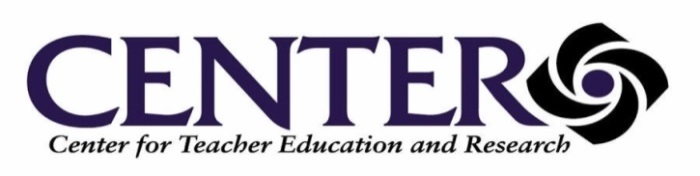 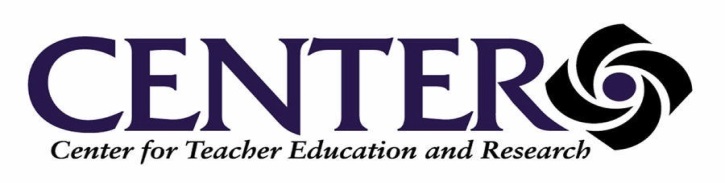 REGISTRATION FORMPlease complete this registration form and return promptly to the Graduate & Continuing Education Office at Westfield State University, 577 Western Avenue, Westfield MA 01086 with check or PO.  You will email receive confirmation.  You may email the form molsen@westfield.ma.edu, leave the credit card information blank, and phone in credit card information to Dr. Marsha Olsen @ 413-572-8459.Your Personal Information:Last Name:  	First Name:  	Email:  	Home Address:  	DOB:  	City:  	State:  	_	Zip Code:  	Home Phone:  	Work Phone:  	School:  	School District:  	Position or Subject Area:  	Grade:  	Are you currently or have you ever taken a course at Westfield State University:	Yes	No  Course Information: Please write the month you would like to take the course METHOD OF PAYMENTPurchase Order #:_______________Check #:		   Credit Card:  MasterCard	   	Visa	     	Discover			Billing Zip Code		Card Number				_________      Expiration Date:		       CVV (last 3 digits on back of card) 	____	Name on Card/Signature							Date		                  	Printed Name on credit card______________________________________________CourseDaysMonthPDPActive Learning in the Pre-Calc ClassroomSelf-pacedOnline-Self-paced-4 weeks access_____ $150    15 PDPsTOTAL AMOUNT DUE:Payment is due at time of registration.  Payment is not accepted via email or fax.  Checks are payable to Westfield State University.  Cash is not accepted. Purchase Orders are accepted with registration form. Payment is non -refundable if you cancel on the first of the enrolled month or after.TOTAL AMOUNT DUE:Payment is due at time of registration.  Payment is not accepted via email or fax.  Checks are payable to Westfield State University.  Cash is not accepted. Purchase Orders are accepted with registration form. Payment is non -refundable if you cancel on the first of the enrolled month or after.TOTAL AMOUNT DUE:Payment is due at time of registration.  Payment is not accepted via email or fax.  Checks are payable to Westfield State University.  Cash is not accepted. Purchase Orders are accepted with registration form. Payment is non -refundable if you cancel on the first of the enrolled month or after.Total PDP Cost$_________